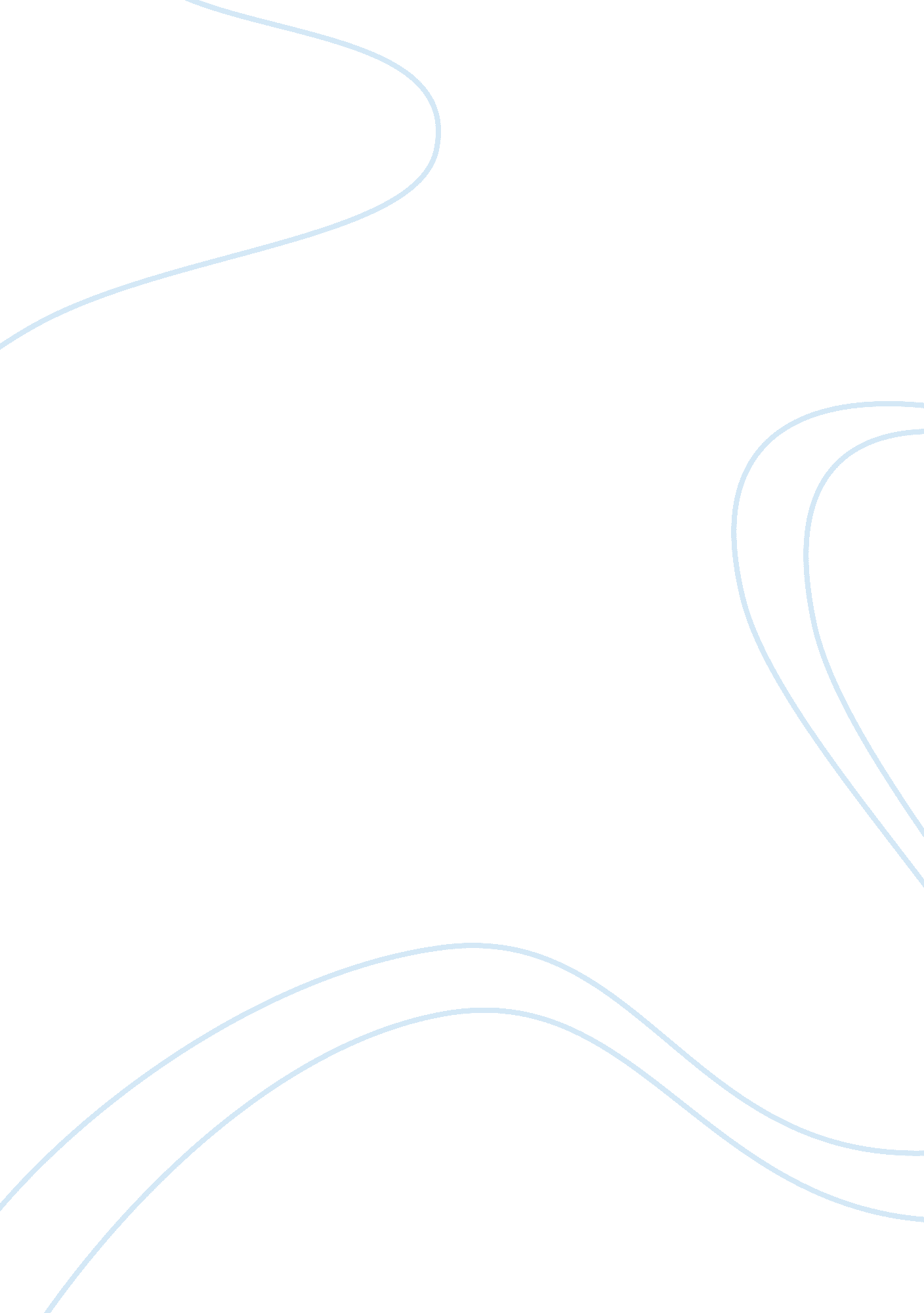 Photosynthesis pathway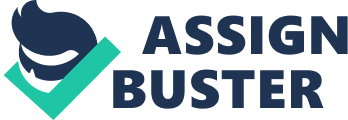 C4 Photosynthesis Pathway Works Cited Hatch, Michael D. “ C4 photosynthesis: a unique blend of modified biochemistry, anatomy and ultrastructure.” Biochim Biophys Acta (2007): 81-106. print. Hibberd, JM and Covshoff S. “ The regulation of gene expression required for C4 photosynthesis.” Annu Review Plant (2010): 181-207. Print. P., Laetsch. ” Photosynthesis and Photorespiration,.” Hatch, Osmond and Slatyer (2000): 154-160. print. Species Photosynthesis pathway Mla citations Abutilon fruticosum Guill. & Perr 4C (Hatch 82) Abutilon muticum (Del.) Webb 4C (Hatch 82) Abutilon pannosum (G. Forst.) Schltdl 4C (Hatch 82) Acacia abyssinica Hochst. 4C (Hatch 82) Acacia ehrenbergiana (Forssk.) Hayne 3C (Laetsch 156) Acacia elatior Brenan 3C (Laetsch 156) Acacia hamulosa Benth. 3C (Laetsch 156) Acacia raddiana Savi 3C (Laetsch 156) Acacia seyal Del 3C (Laetsch 156) Achillea falcate L. 4C (Hatch 82) Achyranthes aspera L 4C (Hatch 82) Aeluropus massuensia L. MAC (Laetsch 156) Amaranthus albus L. 4C (Hatch 82) Amaranthus hybridus L 4C (Hatch 82) Ammannia baccifera L 4C (Hatch 82) Anabasis setifera Moq. 3C (Laetsch 156) Anastatica hierochuntica L. MAC (Laetsch 156) Anchusa milleris Spreng. 4C (Hatch 82) Andrachne aspera Spreng. 3C (Laetsch 156) Argemone ochroleuca Sweet 3C (Laetsch 156) Aristida adscensionis L. 3C (Laetsch 156) Aristolochia bracteolata Lam 3C (Laetsch 156) Arnebia decumbens (Vent.) Coss.&Kralik 3C (Laetsch 156) Arnebia hispidissima (Lehm.) DC 3C (Laetsch 156) Asphodelus tenuifolius (Cav.) Baker 3C (Laetsch 156) Asteriscus hierochunticus (Michon) Wiklund 3C (Laetsch 156) Astragalus annularis Forssk. 3C (Laetsch 156) Astragalus corrugates Bertol 3C (Laetsch 156) Astragalus tribuloides Delile 3C (Laetsch 156) Astragalus vogelii (Webb) Bornm. 3C (Laetsch 156) Avena fatua 3C (Laetsch 156) Blepharis attenuate Napper MAC (Laetsch 156) Boerhavia diffusa L 4C (Hatch 82) Boerhavia repens L. 4C (Hatch 82) Brachiaria eruciformis (Sm.) Griseb. 3C (Hatch 82) Brachiaria leersioides (Hochst.) stapf 3C (Hatch 82) Brachypodium distachyum (L.) P. Beauv. 3C (Hatch 82) Cadaba farinosa Frossk 4C (Hatch 82) Cadaba glandulosa Frossk. 3C (Hatch 82) Capparis cartilaginea Decne 4C (Hatch 82) Capparis decidua (Forssk.) Edgew. 3C (Hatch 82) Capparis spinosa L. 3C (Hatch 82) Capsella pursa pastoris (L.) Medik 3C (Hatch 82) Caralluma acutangula (Decne.) N. E. Br MAC (Laetsch 156) Caralluma russeliana (Courb. ex Brongn.) Cufod. 3C (Laetsch 156) Cenchrus ciliaris L. 3C (Laetsch 156) Cenchrus pennisetiformis Hochst. & Steud. 3C (Laetsch 156) Chrozophora brocchiana Vis 3C (Laetsch 156) Chrozophora oblongifolia (Delile) Spreng. 3C (Laetsch 156) Chrozophora plicata (Vahl.) Spreng 3C (Laetsch 156) Cissus quadrangularis L 3C (Laetsch 156) Cleome brachycarpa DC 3C (Laetsch 156) Cleome chrysantha Decne. 3C (Laetsch 156) Cleome droserifolia (Forssk.) Delile 3C (Laetsch 156) Cleome paradoxa R. Br. 3C (Laetsch 156) (Laetsch 156) Cleome scaposa DC 3C (Laetsch 156) Cocculus pendulus (J. R.&G. Forst.) Diels 3C (Laetsch 156) Cometes surattensis L 3C (Laetsch 156) Commicarpus boissieri (Heimerl) Cufod 3C (Laetsch 156) Commicarpus helenae (J. A. Schultes) Meikle 3C (Laetsch 156) Commicarpus plumbagineus (Car.) Standley 3C (Laetsch 156) Commiphora kataf (Forssk.)Engl 3C (Laetsch 156) Convolvulus asyrensis Kotchy 4C (Hatch 82) Convolvulus cephalopodus Alfarhan 4C (Hatch 82) Convolvulus deserti Hochst. & Steud 3C (Hatch 82) Convolvulus Fatemensis Kunze 4C (Hatch 82) Convolvulus glomeratus Choisy 3C (Hatch 82) Convolvulus hystrix Vahl. 4C (Hatch 82) Convolvulus spicatus Hallier f. 4C (Hatch 82) Conyza bonariensis (L.) Cronquist 3C (Laetsch 156) Corchorus antichorus (L.) Raeusch. 3C (Laetsch 156) Corchorus depressus (L.) Stocks MAC (Laetsch 156) Corchorus olitorius L. 3C (Laetsch 156) Corchorus trilocularis L. 3C (Laetsch 156) Cressa cretica L 4C (Hatch 82) Crotalaria microphylla Vahl 4C (Hatch 82) Crotalaria senegalense (Pers.) DC. 4C (Hatch 82) Cucumis dipsaceus Ehrenb. ex Spach 4C (Hatch 82) Cucumis prophetarum L 4C (Hatch 82) Cuscuta hyalina Roth. 3C (Laetsch 156) Cymbopogon schoenanthus (L.) Spreng 3C (Laetsch 156) Cynanchum acutum L 4C (Hatch 82) Cyperus conglomerates Rottb. 3C (Laetsch 156) Cyperus rotundus L. 4C (Hatch 82) Dactyloctenium aegyptium (L.) P. Beauv 4C (Hatch 82) Dichanthium annulatum (Forssk.) Stapf 3C (Laetsch 156) Dichanthium foveolatum (Delile) Roberty 3C (Laetsch 156) Dicoma tomentosa Cass. 4C (Hatch 82) Digera muricata (L.) Mast MAC (Laetsch 156) Digitaria ciliaris (Retz.) Koeler 3C (Laetsch 156) Dipcadi erythraeum Webb & Berth. 4C (Hatch 82) Diptergium glaucum Decne 4C (Hatch 82) Echinochloa colona (L.) Link 4C (Hatch 82) Echinops hussonii Boiss. 4C (Hatch 82) Echinops polyceras Boiss 3C (Laetsch 156) Emex spinosus (L.) Campd 3C (Laetsch 156) Eragrostis minor Host. 3C (Laetsch 156) Erythrococca abyssinica Pax. 4C (Laetsch 156) Euphorbia arabica T. Anderson 3C (Laetsch 156) Euphorbia cuneata Vahl 3C (Laetsch 156) Euphorbia granulata Frossk 4C (Laetsch 156) Euphorbia inaequilatera Sond. 3C (Laetsch 156) Euphorbia prostrata Ait. 3C (Laetsch 156) Euphorbia retusa Frossk 3C (Laetsch 156) Euphorbia scordifolia Jacq. 3C (Laetsch 156) Euphorbia serpens Kunth 3C (Laetsch 156) Fagonia mollis Delile. 3C (Laetsch 156) Fagonia ovalifolia Hadidi 3C (Laetsch 156) Fagonia paulayana Wagner & Vierh. 3C (Laetsch 156) Farsetia longisiliqua Decne 3C (Laetsch 156) Farsetia stylosa R. Br 3C (Laetsch 156) Ficus salicifolia Vahl 3C (Laetsch 156) Flaveria trinervia (Spreng.) Mohr 3C (Laetsch 156) Frankenia revolute Frossk. 3C (Laetsch 156) Gisekia phranaceoides L 3C (Laetsch 156) Glinus lotoides L. 3C (Laetsch 156) Glossonema boveanum subsp. nubicum (Decne.) bullock 3C (Laetsch 156) Gynandropsis gynandra (L.)Briq., Ann 3C (Laetsch 156) Gypsophila capillaries (Forssk.)C. Chr 3C (Laetsch 156) Haloxylon scoparium Pomel 3C (Laetsch 156) Heliotropium arbainense Fresen. 3C (Laetsch 156) Heliotropium bacciferum Forssk 3C (Laetsch 156) Heliotropium digynum(Forssk.) 3C (Laetsch 156) Heliotropium kotschyi (Burnge) Gurke 4C (Hibberd and S 183) Heliotropium pterocarpum Hochst. & Steud. 4C (Hibberd and S 183) Heliotropium strigosum Willd. 4C (Hibberd and S 183) Hyphaene thebaica (L.) Mart 3C (Laetsch 156) Indigofera argenata L. 3C (Laetsch 156) Indigofera carulea Roxb. 3C (Laetsch 156) Indigofera hoschstettei Baker 4C (Hibberd and S 183) Indigofera oblongifolia Forssk. 4C (Hibberd and S 183) Indigofera spinosa Frossk MAC (Laetsch 156) Iphiona scabra DC. k 3C (Laetsch 156) Ipomea aquatica Forssk 4C (Hibberd and S 183) Kichxia floribunda (Boiss.) Taeckh. & Boulos 3C (Laetsch 156) Lasiurus hirsutus (Forssk.) 4C (Hibberd and S 183) Latipes sengalensis Kunth 3C (Laetsch 156) Launaea nudicaulis (L.) Hook. f. 3C (Laetsch 156) Launea capitata (Spreng.) Dandy 3C (Laetsch 156) Launea mucronata subsp. cassiniana (Jaub.&Spach) N. Kilian 3C (Laetsch 156) Lavandula coronopifolia Poir. 3C (Laetsch 156) Lavandula pubescens Decne 3C (Laetsch 156) Leptadenia arborea (Forssk.) Schweinf 3C (Laetsch 156) Leptothrium senegalense (Kunth) Clayton 3C (Laetsch 156) Lindenbergia indica O. Kuntze 3C (Laetsch 156) Mareua crassifolia Frossk. 3C (Laetsch 156) Mareua oblongifolia (Frossk.) A. Rich. 3C (Laetsch 156) Melilotus indica L 3C (Laetsch 156) Mollugo cerviana (L.) Ser 3C (Laetsch 156) Moltkiopsis ciliata (Forssk.) I. M. Johnst 3C (Laetsch 156) Momordica balsamina L. 3C (Laetsch 156) Monsonia heliotropioides (Cav.) Boiss. 3C (Laetsch 156) Morettia canescens Boiss 3C (Laetsch 156) Morettia parviflora Boiss. 3C (Laetsch 156) Moringa peregrine (Forssk) F. 3C (Laetsch 156) Nannorrhops ritchieana (Griff.) Aitch 3C (Laetsch 156) Nepeta deflersiana Schweinf. ex Hedge 3C (Laetsch 156) Neurada procumbens L 3C (Laetsch 156) Ochradenus arabicus Chaudhary, Hillc. & A. G. Mill 3C (Laetsch 156) Ochtochloa compressa (Forssk.) Hilu 3C (Laetsch 156) Odontanthera radians (Forssk.) D. V. Field 3C (Laetsch 156) Onobrychis ptolemaica (Delile) DC 3C (Laetsch 156) Oxystelma esculentum (L. F.) R. Br 3C (Laetsch 156) Pancratium sickenbergi Asch.&Schweinf 3C (Laetsch 156) 3C (Laetsch 156) Panicum turgidum Forssk. 4C (Hibberd and S 183) Parkinsonia aculeate L 4C (Hibberd and S 183) Paronychia arabica (L.) DC 4C (Hibberd and S 183) Phoenix dactylifera L. 3C (Laetsch 156) Phragmites australis (Cav.)Trin ex Steud. 3C (Laetsch 156) Phyllanthus maderaspatensis L. 4C (Hibberd and S 183) Phyllanthus rotundifolius Willd 3C (Laetsch 156) Pistacia khinjuk Stocks 3C (Laetsch 156) Pithecellobium dulce (Roxb.) Benth. 3C (Laetsch 156) Pluchea dioscoridis (L.) DC. 3C (Laetsch 156) Poa bulbosa L. 3C (Laetsch 156) Polycarpaea robbairea (Kuntze) Greuter & Burdet 3C (Laetsch 156) Polygala erioptera DC 3C (Laetsch 156) Polygonum argyrocoleum G. Kunze 3C (Laetsch 156) Portulaca quadrifida L. 3C (Laetsch 156) Prosopis Juliflora (Sw.) DC 3C (Laetsch 156) Pulicaria crispa (Forssk.)Benth. & Hook 3C (Laetsch 156) Pulicaria orientalis Jaub. & Spach 3C (Laetsch 156) Pupalia lappacea (L.) Juss 3C (Laetsch 156) Reseda luteola L. 3C (Laetsch 156) Rhazya stricta Decne. 3C (Laetsch 156) Rhynchosia minima (L.) DC 3C (Laetsch 156) Ricinus communis L. 3C (Laetsch 156) Rostraria cristata (L.) Tzvelev 3C (Laetsch 156) Ruellia patula Jacq 3C (Laetsch 156) Rumex vesicarius L. 3C (Laetsch 156) Salsola imbricata Forssk. 3C (Laetsch 156) Salsola spinescens Moq. 3C (Laetsch 156) Salsola tetrandra Forssk. 3C (Laetsch 156) Schouwia purpurea (Forssk.) Schweinf 4C (Hatch 82) Scrophularia arguta Soland. ex Ait. 4C (Hatch 82) Seddera virgata Hochst. & Steud. 3C (Laetsch 156) Senna alexandrina Mill. 4C (Hatch 82) Senna holosericea (Fresen.) Greuter 3C (Laetsch 156) Senna italica Mill. 4C (Hatch 82) Sesbania sesban (L.) Merr 3C (Laetsch 156) Sesuvium sesuviodes(Fenzl) Verdc. 3C (Laetsch 156) Setaria verticillata (L.) P. Beauv. 4C (Hatch 82) Setaria viridis (L.) P. Beauv 3C (Laetsch 156) Sida rhambifolia L. 3C (Laetsch 156) Sisybrium erysimoides Desef. 3C (Laetsch 156) Solanum nigrum L 3C (Laetsch 156) Solanum sinaicum Boiss. 3C (Laetsch 156) Sonchus oleraceus 3C (Laetsch 156) Sorghum halepense (L.) Pers. 3C (Laetsch 156) Stipa capensis Thunb. 3C (Laetsch 156) Stipa parviflora Desf. 3C (Laetsch 156) Stipagrostis plumosa (L.) Mun. ex T. And 3C (Laetsch 156) Suaeda aegyptiaca (Hasselq.) Zohary 3C (Laetsch 156) Suaeda monica Frossk. ex J. F. Gmel. 3C (Laetsch 156) Sueda vermiculata Forssk. ex J. F. Gmel. 3C (Laetsch 156) Tamarix aphylla (L.) Karst. 3C (Laetsch 156) Tamarix nilotica (Ehrenb.) Bunge 3C (Laetsch 156) Taverniera lappacea (Forssk.) DC 4C (Hatch 82) Tephorosia apollineae (Delile) DC 3C (Laetsch 156) Tephorosia nubica (Boiss.) Baker 4C (Hatch 82) Tephrosia desertorum L. 3C (Laetsch 156) Tephrosia nubica (Boiss.) Baker 3C (Laetsch 156) Tragus racemosus (L.) All. 3C (Laetsch 156) Trianthema portulacastrum L 3C (Laetsch 156) Trianthema sedifolia Visiani 3C (Laetsch 156) Tribulus pentandrus Forssk. 3C (Laetsch 156) Tribulus pterocarpus Forssk. 3C (Laetsch 156) Tribulus terrestris L 3C (Laetsch 156) Trichodesma africanum (L.)R. Br. 3C (Laetsch 156) Trichodesma ehrenbergiana Schweinf 3C (Laetsch 156) Trisetaria macrochaeta (Boiss.) Maire 3C (Laetsch 156) Withania somnifera (L). Dunal. 3C (Laetsch 156) Zaleya pentandra (L.) C. Jeffrey 3C (Laetsch 156) Ziziphus spina christi (L)Desf 3C (Laetsch 156) Zygophyllum album L. F 4C (Hatch 82) Zygophyllum coccienum L 3C (Laetsch 156) Zygophyllum quatarense Hadidi 3C (Laetsch 156) 